Action 10: Local Energy Demand and Resource Identification MethodologyIntroductionMany European regions are currently experiencing significant growth in unemployment and increased global energy prices.  It is appropriate to look at the impact of renewable energy on employment. This is the central tenet of this paper as it aims to: Outline the methodology used to establish the current and potential, energy demand and Renewable Energy Sources (RES) within in a region. Review terminology and methods in the literature relevant to jobs created by renewable and sustainable energy technologies. It selects and adopts one of these methods and ads to its breadth and utility.With these aims in mind the following objectives arise   Establish local Energy DemandIdentifying and correct use of appropriate national and regional data/statistics Determining pro-rate factorsEstablishing and Evaluating local factorsPredicting future energy demand trendsDetermining RES Resource within the region Quantify current local RES energy productionResearching future scenarioModel forecasted scenarios  To understand the benefits of the job creation:To outline job definitions, classifications and measurement units.  To initially scope a boundary including all jobs arising from these technologies.To select an appropriate method that assesses the employment impacts of these technologies.To collate comprehensive data on the job creation benefit of these technologies.To correct the import imbalance wind technology places on Irish manufacturing jobs giving relevance to job location. Energy Demand MethodologyIn practice, there are two basic methodological approaches used to model the interactions between energy, economy and environment, the top-down approach and the bottom-up approach. The commonality of both of these approaches is their focus on analysing the impact of different policies. The main differences between top-down and bottom-up in essence they “differ mainly with respect to emphasis placed on a detailed, technologically based treatment of the energy system [bottom-up], and a theoretically consistent description of the general economy [top-down],” . The top-down approach typically describes the energy system in an aggregated way and as a sub-sector of the entire economy, and the model results are mainly induced by relative price changes. Bottom-up (or systems engineering) models are designed to consider the energy sector in relatively great detail, and they do not include a complete model of economic activity (as is the case in top-down models)The general approach used for this methodology is a combination of the two. The energy demand side utilised a top-down approach and RES generation being a mixture of the two. For demand, it involves taking national energy balance data and to proportion data down, using appropriate ratios, to the regional or local level. In Ireland, the Sustainable Energy Authority of Ireland (SEAI) gathers national energy consumption data for the Department of Communications, Energy and Natural Resources (DCENR). All energy imports are recorded by the state through the ports and the conversion of ‘Primary Energy’ into electricity is obtained from the National Electricity distributor (Electricity Supply Board (ESB) Networks in Ireland), who manage all sources of electricity being supplied into the Irish National Grid. In Ireland, SEAI also gathers data from other Government Departments and Agencies, energy suppliers and distributors. Based on this data they can determine, with some accuracy, the following information:Total Primary Energy Requirement (TPER)Electricity GeneratedIndigenous fossil fuel production (in Ireland Peat Briquette production)Indigenous renewable energy productionGross Final Consumption (GFC)Total Final Energy Consumption (TFEC)Total Primary Energy Requirement (TPER):  This is the total requirement for all uses of energy, including energy used to transform one energy form to another (e.g. burning fossil fuel to generate electricity) and energy used by the final consumer. Total Final Consumption (TFC): is a measure of the energy that is delivered to energy end users in the economy to undertake activities as diverse as manufacturing, movement of people and goods, essential services and other day-to-day energy requirements of living.  Gross Final Consumption (GFC): the energy commodities delivered for energy purposes including the consumption of electricity and heat by the energy branch for electricity and heat production including losses of electricity and heat in distribution.Energy use can be categorised by its mode of application, that is, whether it is used for mobility (transport), power applications (electricity) or for thermal uses (space or process heating). Mode of application is use as the EU target documentation. In Ireland, the National Energy Balance data is presented for the years 1990 to current year. The data is broken down into the following broad economic sectors: Industry, Residential, Transport, Commercial & Public and Agriculture. The sectors are further broken down into fuel type consumption.  For other countries, a similar approach may be used, in addition to any relevant Eurostat data.Specific information on data sources for the relevant sectors is provided in the following sections. This will refer to the ‘Ratio Factors’. Ratio Factors are the adjustment vehicles that are applied to the national data, to prorate down to appropriate regional data. Certain ‘local factors’ where appropriate are then exploited to create a more localised energy consumption.Data CollectionTable 2-1 shows the typical data source used within the energy demand and the RES generation report. Table - Typical Data used in Energy BalancesRatio FactorsRatio factors are the proportion adjustments that are used to distribute energy data from the national level, down to the regional level. Ratio factors are typically established by using the foremost/substantive facet within each economic sector, i.e. for agriculture it could be head of cattle or sheep. The following ratios were discussed with the SEAI’s Statistical Support Unit has confirmed the suitability of the following ratios.The commercial and industrial sector’s energy consumption within the local region is assumed to be directly related to the level of energy used in this sector nationally, and the national figures are proportioned out based on the numbers employed within this sector, in the local region. For transport, the principal factor for Tipperary here is private car ownership, as public transport is insignificant, County Tipperary is a rural region with some small (< 10,000 people) towns, there is no dedicated public transport.  All transport energy figures omit international aviation because these values are not included in the local energy balance as Tipperary doesn’t have an airport, it is acknowledged that this is attempting to focus on local use and impacts. For residential the salient factor was considered to be private house ownership. It is important that all countries and regions draw appropriate boundaries for what will be included or excluded from the regional energy balance. It is also paramount that all countries analysis their own energy uses within each sector to find those influential elements to construct the ratio factors. An additional consideration when selecting these factors is to choose factors that is quantified frequently and from reputable sources. Typically the central statistics offices and government’s departments would have this data available on annual, biennial or triennial basis. The intervening years can be quantified by interpolation. Local Factors Local factors were investigated to establish a localising trend within each sector for the region. It was deemed that for the Industrial and Commercial sectors, local factors would be difficult to establish, that could be able to apply with any great level of accuracy. This is primarily due the flows of employment between Tipperary and the neighbouring regions would be problematic to calculate. For agriculture, it was felt that utilised farm land was the most appropriate local factor which is already used as the ratio factor.Residential ExampleOne area investigated, utilised SEAI’s Building Energy Rating (BER) research tool, which is a database of all the BERs conducted nationally. The BER is Ireland’s solution to the EU Directive on the Energy Performance of Buildings (2002/91/EC of 16 December 2002). Employing this database, it was found that 22% of premises in Tipperary have had a BER, with 21% nationally, therefore statistically valid and robust data sets. As the region in question is rural, with lower density development than cities, it is appropriate to adjust the energy consumption on this basis. Table 2-2, shows that there is an 11% higher energy use for houses in Tipperary  than the national average, therefore a factor of 1.11 is applied to the residential sector after the ratio factor has been applied. Table - Residential BER Predicated Energy Use Transport ExampleTransportation was also investigated using private vehicle registered for tax statistics within the region. In Figure 2-1, the dispersion of engine sizes regionally and nationally is shown. In Figure 2-2, the share of each tax bands is shown. Tax bands are based on CO2/km. Tax bands based on CO2/km has recently (2008) been adopted hence the need to show both sets of data, it is assumed that emissions levels would increase with engine capacity for the engine capacity analysis. Both graphs exhibited a similar trend nationally and for Tipperary. However, in Figure 2-3, we see that the duration of time to get to work is lower than the national average, probably due to lack of traffic delays being a rural region. This is 11% lower than the national average. Therefore a factor of 0.89 was applied to the transportation sector for the local region. Figure - Engine Size Distribution Figure - Tax Band Distribution Figure - Work Travel Time 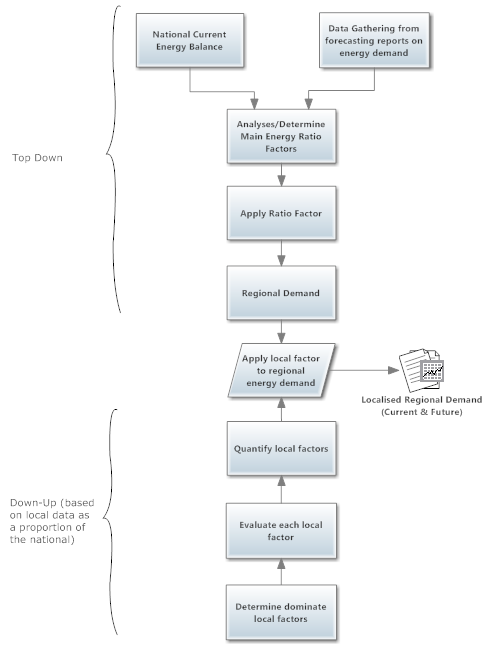 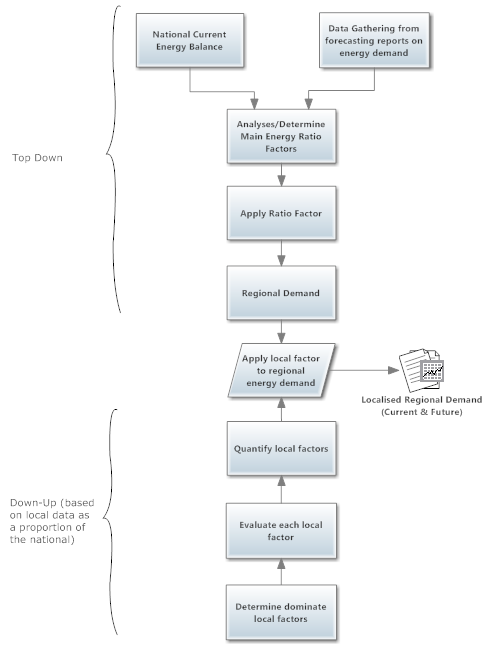 Energy Demand FlowchartIn figure 2-4, the overall flow chart to achieve the energy demand side of the Energy balance is presented.The first two processes considered within the flowchart is the gathering of national data on the current and future energy demands.  Then the ratio factor is determined, explained in section 2.2. These factors are then applied which will give the top down regional energy demand.For the bottom up section of the flowchart the local factors are determined first as outlined in section 2.3. Subsequently, they are evaluated to ascertain if they differ from the national trend and then quantified as a factor. The product of the regional energy demand and the local factors will produce the output which is the localised regional energy demand for both current and future.  Current and future energy demands can be completed in parallel or separate to each other but the over process and flows are the same for both. Table 2-3, demonstrations a sample example of the energy demand within the local region of Tipperary. In this, each economic sector is divided by fuel type. Table - Tipperary Energy Balance (TFC Demand)Renewable Energy Source MethodologyThe resource portion of the Energy Balance is principally an ad-hoc approach, and will depend chiefly on the regional planning objective, which in turn fundamentally depend on the available resources.  The main RES areas or the main potential areas that affect Tipperary are:Wind (Onshore)Biomass & RES WasteLiquid BiofuelsSolarGeothermalHydro is insignificant in the region of Tipperary as it is generally flat agricultural land without significant potential. The previously installed Hydro is of micro scale and quantifies to an insignificant amount. Tipperary is a land-locked region therefore Ocean and Tidal are not investigated.  The above RES are also in ranking of significance to the region. 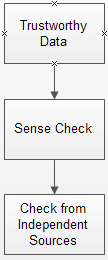 The approach exercised to quantify each technology for its current situation, is to use data from reputable sources. For example with wind, the Wind Energy Association of Ireland data was used. This would then be reviewed using independent sources i.e. the Sustainable Energy Authority of Ireland, Central Statistics office or Eirgrid (Electrical Grid Operator), where possible. This approach was drawn upon for Wind and Biomass as there was regional data available. For data such as Geothermal and Solar (almost exclusively Thermal in Ireland) assumptions were made based on the number of private houses in the area and the percentage of houses within the BER database that have those systems. In Figure 3-1, the flow chart methodology for producing the RES generation capacity within the region.  As mentioned it is more of an ad-hoc approach depending on the data available for the RES within the region. Some data will come for the actually sources or the association with locations described. While other data will be on a national level and will have to be pro-rated down to local levels.  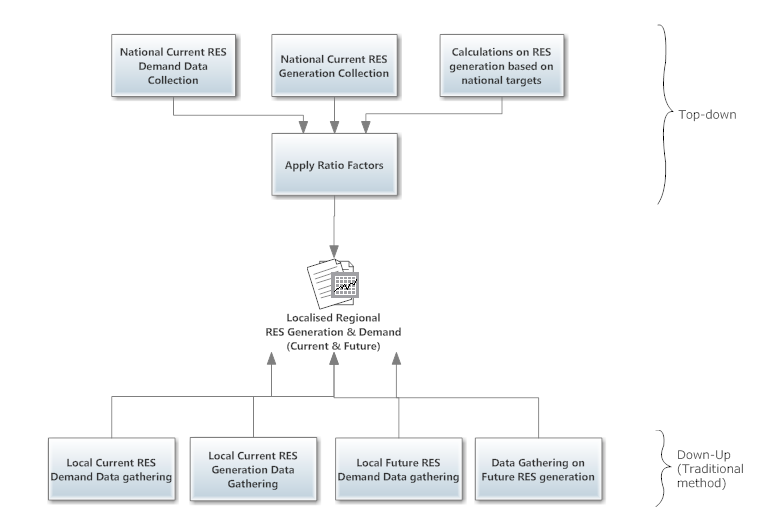 Figure - RES Generation FlowchartFuture Demand and RES Mapping Methodology For this section, scenario and the goal of each scenario were formulated. Typically the following scenarios are usually gathered:Business As UsualMeeting Required Targets (Directive 2009/28/EC)Exploratory scenariosBusiness as Usual: Typically means that demand will typically follow the trend, through linear regression analysis from the previous years, while RES stagnated at the current situation. It can also include policy measures legislated for up to the end of a certain period i.e. 2012 and represents a hypothetical future scenario in which no further policy actions or measures have been taken. Meeting Required Targets: In 2007, the European Union agreed new climate and energy targets- 20-20-20 by 2020 – 20% reduction in greenhouse gas emissions by 2020; 20% energy efficiency by 2020 and 20% of the EU’s energy consumption to be from renewable sources by 2020. For this scenario each country and possible region has modelled and planned certain target of reduction for energy and growth for RES. Exploratory scenarios:  For these scenarios typically they try to examine different situations to model. Some scenarios will take an optimistic outlook and some will take a pessimistic outlook on previous scenarios.  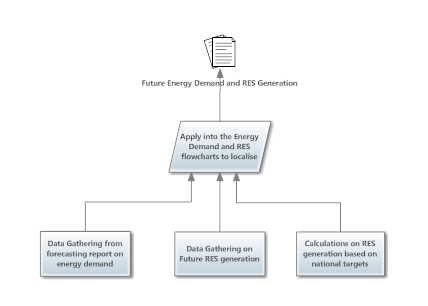 Figure - Potential Demand and Generation FlowchartIn Figure 4-2, we can see a typically criteria for evaluating some of the exploratory scenarios and the levels of details needed for each stage. Some energy balances and RES strategy will only fulfil the first level of just theoretical recourses available. This is gross energy content of the particular form of RE or all, that occurs within a given space over time – i.e. the theoretical resource is the highest possible potential energy production from a given resource in the absence of any constraints. Some assumptions may have to be made at this stage to allow for ease of calculation of energy potential. Technical Resource - The theoretical resource, but constrained by the efficiency of the currently available technology – i.e. the local area may have a high quality and quantity of certain resources but, if the technology to harness the resource is not mature enough and/or widely used, it may not be feasible to exploit the resource.  Practical Resource - The technical resource, but constrained by practical and physical incompatibilities – i.e. where a given resource cannot be exploited to its maximum potential due to interference with topographical and large manmade constraints and infrastructure. Accessible Resource - The accessible resource is the practicable resource, as above, but constrained by institutional or regulatory deletions, which limit RE extraction – i.e. to determine the accessible resource, due regard to the legislation, policy and regulations will need to be taking into account. Cost Competitive Resource - The cost-competitive/viable resource is an accessible resource that is considered to be commercially viable, the level of detail can be hard to determine and can change rapidly. The value of assessing and determining a cost-competitive/viable resource in a strategy document is questionable. Rapidly changing market conditions and the variance in developer type and capability mean that the outputs of the exercise could become rapidly obsolete and would not cover the breadth of developer types. This step is rarely implement as a high degree of uncertainty is associated with it and it can become outdated quickly.   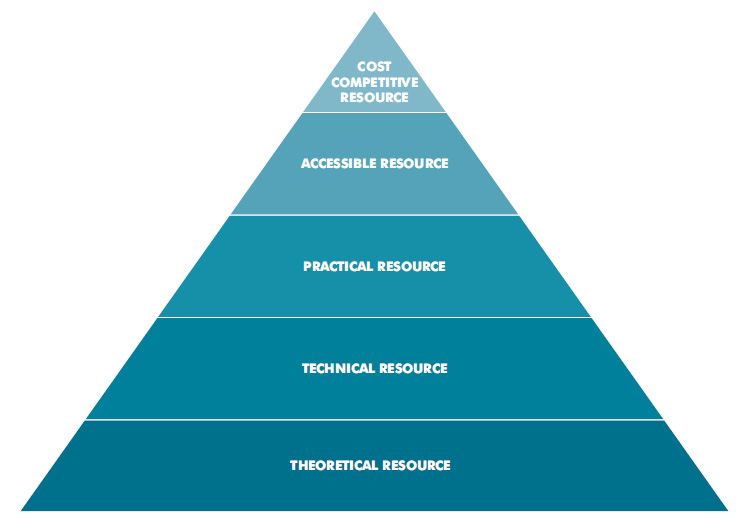 Figure - SEAI's Report for Local Authority RES strategy generation methodologyOverall Process FlowchartIn Figure 5-1, we can see how to previously described procedures for gathering energy demand and RES generation are combined together to produce the Energy balance and RES generation for the region. 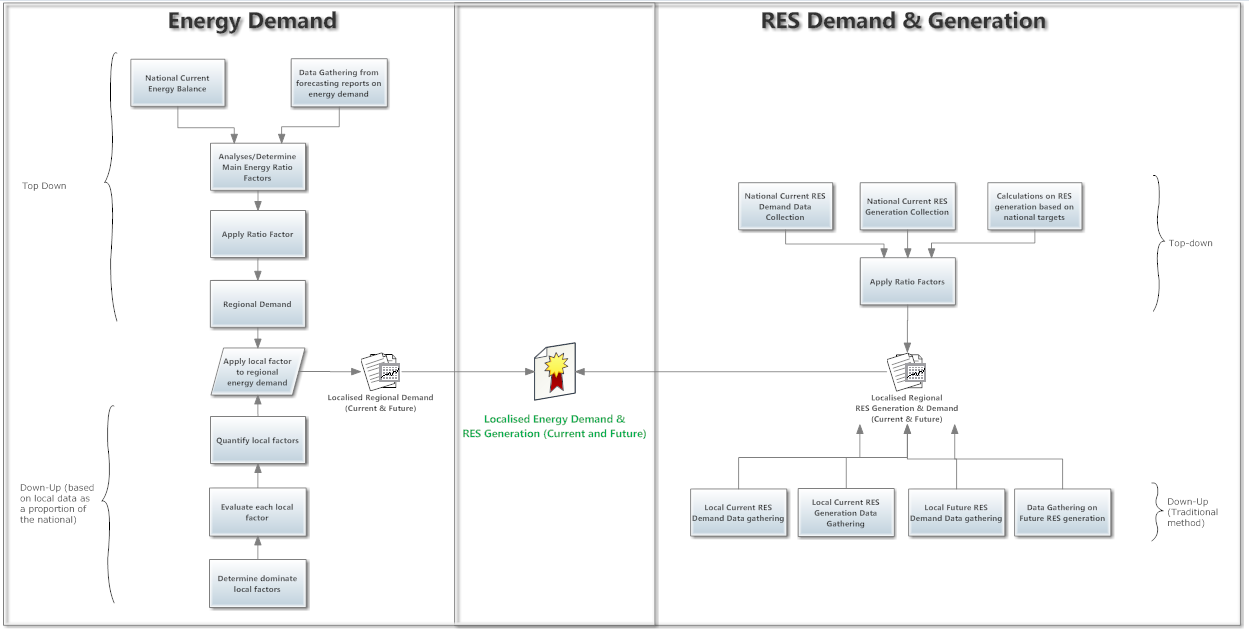 Figure - Overall Process FlowchartUncertainties & Data Assumption Part of the nature of modeling and forecasting is the need to address inherently uncertain issues that have definitive impacts on the future operation of the demand and generation systems. No forecast is going to be “right” due to the fact that no one has a crystal ball regarding many of the key underlying issues, but it is extremely useful in determining directionality and cause and effect, it is more of an indicator and a certainty. Table 6-1 depicts the typical area and examples of, what would be concerned with energy modelling. Table - Identify sources of uncertainty from the perspective of the modellerIn scenario construction, the reference scenario assumptions are critical. These include all major variables, including the level of activity (i.e. economic growth), structural effects, and assumptions, concerning technology availability and progress. Table - Assumptions Types* Example for the solar in exploratory scenario:  Assume that 60% of the houses in Tipperary have a south facing roof space Assume 60% of those would be able to afford solar thermalAssume 70% would be interested. Constraints and OpportunitiesThis section provides the rationale for the examination and review of the constraints consideration in respect of RES – i.e. any limiting or restrictive factors that may need consideration during project development. The outcome of undertaking this constraints review, is to determine what renewable resources are viable for future development and how the barriers, to these RES, can be lessened. It is important to approach this section in an honest manner so solutions to these constraints can be found. Table 7-, gives the opportunities of RES. Both constraints and opportunities should be prioritised in terms of achievable. This can then be coupled with the RES potential within the region and will then present a beneficial focus of RES within the region. Table -2 Opportunities of RESTable - Constraints of RESJob Creation Prospects of Renewable and Sustainable Energy TechnologiesA precise understanding on wider benefits arising from renewable and sustainable energy is important for decision makers whether European, National, regional or local.  One of these benefits is most certainly job creation. Prior to this review it has been concluded that the literature carries a mix of methods, conversions and metrics in relation to job creation by such technologies. Poor definition of direct and indirect jobs is also prevalent in the literature (Dalton & Lewis, 2011, p2123 & Kammen et al, 2004, p2, 4 &12) and this prevents clear comparison and analysis.Method The literature looks at both net or gross jobs created and those authors preferring the former discount job losses in the fossil fuel industry. Such analysis is uncertain as it proves difficult to include the following effects:Impacts of the current recession.The employment rate in fossil fuel-related industries has been declining (Kammen et al, 2004, p2, 4 &12). Mechanisation normally reduces jobs in the fossil fuel industry, as in Figure 1, where since 1958 coal production increases despite reductions in jobs. Fossil fuel extraction rates vary greatly, in Australia, coal is extracted at an average of 13,800 tonnes per person per year while in China rates are 700 tonnes per employee per year (Greenpeace, 2009, p16 & 67).Since the 1900’s fossil fuel installations were subsidised and supported publically making jobs created per unit of currency invested problematic to assess. Since 1882, energy research and development budgets for the fossil fuel industry have been 8 times larger than for renewable energy technologies and 35 times larger than for energy efficiency end-use options (Pasicko, 2011, p4).Mergers of national and multinational utility companies within the conventional energy industry have produced significant lay-offs (Kammen et al, 2004, p2, 4 &12).Given the resources available and our wish to produce robust analysis and limit uncertainty it was decided to assess gross employment figures. Method Strands This secondary research takes a four strand approach to calculating the employment effects of these technologies:Strand 1: Definitions, Categorisation and HarmonisationDefinitionsA majority of authors include direct and indirect jobs and their average proportions taken from the data of Pollin & Garrett-Peltier (2009, p10) are 53% direct jobs to 47% indirect jobs.A number of terms exist in the literature such as a job year, a person year or a full-time equivalent job (FTE) and these mean full time employment for one person for 1 year.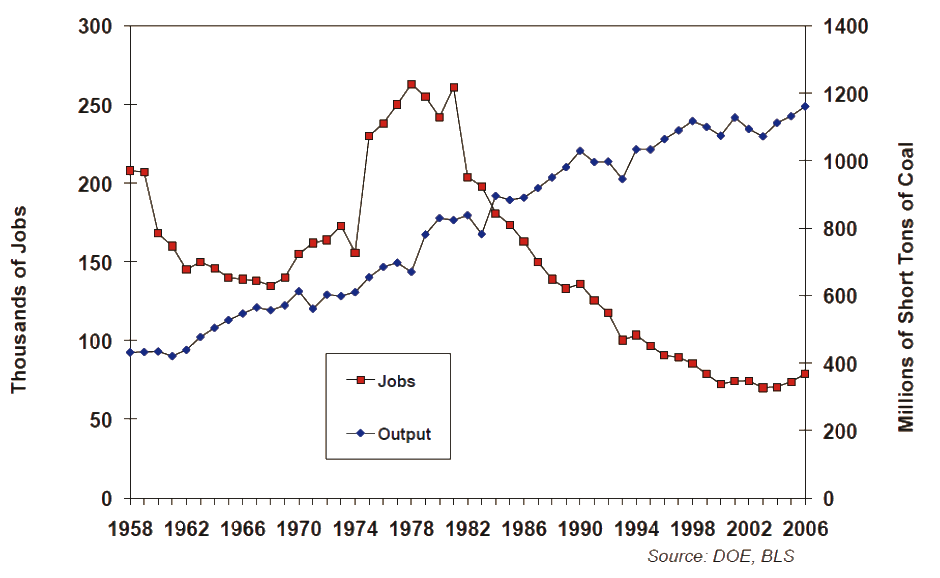 Figure -Coal production and related job numbers in the USA (UNEP, 2008, p92).A direct job is related to the installation, construction, operation and maintenance of plant and relevant works on site. An indirect job is related to the manufacture of the components of the installation (off site). Induced jobs are not usually factored into the studies reviewed and they are those created or supported by the spending of the workers with direct and indirect jobs. In line with analysis in WDC (2008, p33) and in IRBEA (2012, p19) induced jobs were estimated to be 50% larger than the direct jobs created.  Job CategorisationReports in the literature have categorised jobs according to manufacturing and construction (M&C), operations and maintenance (O&M) and fuel processing. Some authors reviewed ignore operations and maintenance (O&M) and fuel processing. The principal reports identified and used here refer to these three categories. In general and excepting biomass, the majority of jobs created in these industries are in M&C while those in the fossil fuel industry are in fuel processing and O&M. On first analysis this appears to disadvantage the former but deployment of such technologies is likely to be staged and given technology lifetimes of 25 to 40 years cyclic development of such installations would prevent front loading of job opportunities.Standardising unitsStudies reviewed report a variance of units and terminology with inter alia, job years, jobs/MWp (peak MW), nameplate MW, installed MW, MWa (average MW) and MWh generated. This variation makes comparison difficult so it is essential to report in harmonised employment figures. To equate the electricity and heat production from various technologies we favour the approach of Wei et al (2010) which calculates lifetime average employment per unit of energy in job years per GWh generated see Appendix IEmployment factors such as construction and installation (job-years/MWp) are thus averaged over plant lifetime to obtain an average employment number (jobs/MWp) which is added to other employment impacts such as operations and maintenance. Next, to allow for comparison between technologies with different capacity factors, we calculate employment per unit of energy generated (job-years/GWh) or per unit of MWa of power output (job-years/MWa) as in Wei et al (2010).Strand 2: ScopingThis review was initially scoped to include 15 technologies (Appendix 2) appropriate to NWE countries. This was achieved by selecting a range of technologies for which appropriate data was available. These technologies were then reviewed by our ACE European NWE partners and revised to reflect the comments received. The table below reflects those revised technologies to which coal, nuclear, natural gas and carbon capture alternatives were added in order to provide fossil fuel benchmarks and comparison.Table - Chosen TechnologiesBlanco and Rodrigues (2009, p2851) surveyed the wind industry and found that 59% of the direct jobs created were based in manufacture (N=328). This fraction was discounted from the jobs created here, as per objective 5, and gives a more accurate metric for the domestic jobs created by wind farm installations in Ireland (see * Table 1)Strand 3 and 4; Methodology review and data collation A comprehensive desk top review of academic and energy industry sources ranging from non-government organizations to universities, across Europe, North America and Canada has been conducted. Unfortunately few academic peer reviewed sources were found.In order to provide a comprehensive assessment of the impact of these technologies on jobs it was decided to scope all potential jobs in this review incorporating direct, indirect and induced jobs.  This review concluded with compilation of employment data relating to employment for renewable and sustainable energy and conventional energy installations.  As mentioned the Wei et al study provided the main thrust of the approach adopted here. In addition data from other studies was evaluated increasing the reliability of the data (job years/GWh generated). ResultsData collectionWhere available production metrics were compiled for most of the technologies, and include the following:Installed capacity (MWp)Average capacity (MWa)Plant lifetimeCapacity factorEnergy generated (GWh)Employment (person year/job-year/FTE)Table - Ranked job creation estimates (job-years/GWh) for renewable and sustainable energy technologiesA short version of the resultant conversions is presented in Table 8-2. While a complete version can be found in Appendix III. The job estimate for offshore wind in Table 8-2 is 1.16 job-years/GWh and is referenced in just one study. Another 8 studies presented a mix of offshore and onshore job creation data. The data from these 8 reports is taken and averaged at 0.48 job years/GWh or 0.42*(domestic) job-years/GWh. The latter focuses on those jobs created in Ireland by investment in wind and attempts to exclude the manufacturing jobs created in other countries.Job Creation Conclusions This section has enabled an assessment to be made of the overall impacts of renewables and sustainable energy technologies on employment in Tipperary in Ireland and in ACE partner countries. It is a synthesis of existing studies and can support scenario analysis and assist policy makers in answering the employment consequences of renewable and sustainable energy investment. Like other studies, Table 1 shows that such investment generates more jobs per unit energy than fossil fuel alternatives. It can be seen for example that investment in Solar PV yields 8 times more jobs per unit energy than investment in gas. This employment increase occurs because:  Renewable energy production and sustainable energy technologies are more labour intensive,And they require less imported technology. Table 8-2 clearly points the way for countries with high solar exposure while waste treatment at landfill would appear to be a favourable technology where capacity exists. Offshore wind farms and biomass offer strong job creation prospects dependent only on resources. In general investing in biomass installations offers 50% more jobs than wind (0.42), solar thermal (0.40) and geothermal (0.40) installations. In preference to replacement of retired fossil fuel plants it would appear that investment in energy efficiency upgrades would have strong economic impacts as such investment creates 90% more jobs per unit of energy saved/produced.This analysis relies on references authored over 11 years and has thus captured impacts of technological innovation over this period. Variation of jobs generated for equivalent technologies differs within studies and presents an inconsistency and the range of job per energy unit difference is large.  Earlier studies often estimated lower job generation figures and this appears inconsistent with the tenet that increased innovation and mechanisation reduces employment.RecommendationsBased on the prioritised list of constraints and opportunities especially local job opportunities in section 7 and 8 and also the  potential within the area, a set of recommendations can accompany the demand and resource potential for the region, this can give a set of achievable and desirable goals and objectives, for within a certain timeline for the region.Appendix IA 228MW (35% capacity factor) wind installation creates 500 C&M jobs over 5 years (2,500 job-years) and 40 O&M jobs over 20 years (800 job-years) (Wei et al (2010, p923). Presuming the plant lifetime is 25 years: C&M: 2500/(228*25*0.35) = 1.25 jobs per MWaO&M: 800/(228*25*0.35) = 0.40 jobs per MWaAppendix II1. Large scale Wind power (+50kW)
2. Small scale wind power (up to 50kW)
3. Tidal Power
4. Wave Power
5. Solar PV 
6. Solar thermal
7. Hydroelectricity
8. Geothermal Heating
9. Biomass
10. Biogas
11. Biofuel
12. Domestic Retrofit
13. Deep Retrofit (Passive House standard perhaps) 
15. Electric VehiclesAppendix IIIApplicable AreasData SourceSourceEnergy Balance National Energy Balance StatisticsNational Energy Agency, Dept. of EnergyRatio & Local factorsSocio-economic statistics (Employment stats, House & Car ownership, Journey times, etc)Central Statistics OfficeRatio factorsLand use statisticsCentral Statistics OfficeEnergy balance & RES generationNational Energy Action PlansDept. of EnergyEnergy balance & RES generationRenewable Generation statistics in IrelandNational Energy Agency, RES Assn. Future TrendsEnergy forecasting ReportsNational Energy Agency, RES AssnFuture trendsEnergy Modelling statisticsNational Energy Agency, RES AssnFuture trendsRES Potentials in IrelandNational Energy Agency, RES AssnEnergy balance & RES generationGenerators connected to GridGrid Operator and RegulatorEnergy balance & RES generationBottom-Up RES generation dataLocal Energy agency, Direct contact with RES companies.Total Energy Used (kWh)No. of BER Census Housing StockBER proportionEnergy per House (kWh)DifferenceNational9,042,384,291332,2871,649,40820.1%27,212Tipperary384,535,52712,59858,27521.6%30,52310.85%SectorFuel Type200820092010Industrycoal5.773.903.76Industrypeat0.000.030.00Industrypetroleum34.8425.9826.68Industrynatural gas17.9614.9816.21Industryrenewables4.864.845.29Industryelectricity23.9725.7727.19Industrytotal87.4175.5179.13Transportcoal0.000.000.00Transportpeat0.000.000.00Transportpetroleum151.27136.59126.39Transportnatural gas0.000.000.00Transportrenewables1.912.603.14Transportelectricity0.170.140.14Transporttotal153.35139.32129.67Residentialcoal9.0110.5310.28Residentialpeat10.9710.6810.00Residentialpetroleum46.8046.0849.88Residentialnatural gas26.2224.5527.95Residentialrenewables1.451.811.93Residentialelectricity28.7327.4628.94Residentialtotal123.18121.11128.97Commercialcoal0.940.000.00Commercialpeat0.000.000.00Commercialpetroleum17.7214.3113.95Commercialnatural gas13.4214.9115.27Commercialrenewables0.590.700.62Commercialelectricity28.7323.7921.42Commercialtotal61.4053.7151.27Agriculturecoal0.000.000.00Agriculturepeat0.000.000.00Agriculturepetroleum19.0216.1215.50Agriculturenatural gas0.000.000.00Agriculturerenewables0.000.000.00Agricultureelectricity3.323.303.30Agriculturetotal22.3419.4218.80Type of quantityExamplesTreatment of UncertaintyEmpirical ParametersThermal Efficiency, fuel priceProbabilistic, parametricDefined ConstantEmission factorCertain by definitionDecision variableInvestment in generation, emissions capParametricValue ParameterDiscount rate, risk toleranceParametricIndex VariableTime periodCertain by definitionModel domain parameterGeographic region, time horizon, time incrementParametricOutcome CriterionNet present value, utilityDetermined by treatment of its inputsAssumption TypeExamplesMacroeconomic and demographic assumptionsInflation, Fuel inflation, Population growth, housing growth, employment, car ownershipenergy infrastructure developmentGird upgrade, grid capacityTechnology assumptionsefficiencies, technology progression & developmentsPolicy RegulationsSpatial and physical Size of region, plant, planning restrictionsMarketDemands, Energy mix, Energy Priceslocal Aviation omitted in Tipperary as we have no airport. Future ScenariosAssumptions based on experience of market * See belowConstraints AreaExamplesInfrastructural and FacilitatorsNational Electricity GridInfrastructural and FacilitatorsGrid Regulator connection processInfrastructural and FacilitatorsGas infrastructureInfrastructural and FacilitatorsTransportationInfrastructural and FacilitatorsDistrict HeatingInfrastructural and FacilitatorsTelecommunication/AviationInfrastructural and FacilitatorsEnvironmentalNatural Heritage SitesEnvironmentalSpecial Areas of Protection & Special Areas of conservationEnvironmentalLandscape and VisualEnvironmentalArchaeology & Architectural EnvironmentalTourism & AmenitiesEnvironmentalCumulative & trans boundary issuesEnvironmentalOdours & NoiseFinancialInitial CapitalFinancialPower Purchase AgreementsFinancialInsuranceFinancialPayback periodFinancialO/M & Fuel costsPlantSizingPlantLocationPlantBoundary restrictionsTechnologyTechnology MaturityTechnologyAvailability TechnologyReliabilityTechnologySafetyTechnologyEfficiencyOpportunitiesEmployment (Direct and Indirect)Local Revenue and InvestmentEnvironmentalObligatory Security of SupplyCarbon CreditsLess susceptible to market fluctuations TechnologiesTechnologiesTechnologiesBiomassSolar PVCarbon Capture & StorageGeothermalSolar ThermalNuclearLandfill GasWind CoalHydroelectricityEnergy EfficiencyNatural GasEnergy TechnologyDirectIndirectInduced jobsTotalAverageSolar PV10.750.671.122.541.62Solar PV20.500.450.751.701.62Solar PV30.120.110.180.411.62Solar PV 40.580.520.871.971.62Solar PV 50.760.390.351.501.62Hydroelectric 10.140.130.210.481.44Hydroelectric 2---3.491.44Hydroelectric 30.170.080.090.341.44Landfill Gas 10.590.530.882.001.29 Landfill Gas 20.170.150.250.571.29 Offshore Wind0.340.310.511.161.16*0.96Offshore Wind*0.140.310.511.161.16*0.96Biomass 10.120.100.170.390.61Biomass 20.100.090.150.340.61Biomass 30.260.230.390.880.61Biomass 40.480.190.180.850.61Onshore Wind 1 0.140.120.210.470.48Onshore Wind 20.050.050.080.18*0.42Onshore Wind 30.110.090.160.36*0.42Onshore Wind 40.080.080.130.29*0.42Onshore Wind 50.070.060.100.23*0.42Onshore Wind 60.170.160.260.59*0.42Onshore Wind 70.290.150.140.58*0.42Onshore Wind 80.340.320.511.17*0.42Geothermal 10.130.120.200.450.40Geothermal 20.140.130.210.480.40Geothermal 30.120.100.170.390.40Geothermal 40.130.060.070.260.40Solar Thermal 10.210.190.320.720.40Solar Thermal 20.080.080.130.290.40Solar Thermal 30.070.060.100.230.40Solar Thermal 40.100.090.160.360.40Energy Efficiency 1---0.360.38Energy Efficiency 2---0.170.38Energy Efficiency 3---0.590.38Energy Efficiency 4---0.480.38Energy Efficiency 5---0.290.38Carbon Capture & Storage0.090.090.140.320.32Nuclear0.070.070.110.250.25Coal0.060.050.090.200.20Natural Gas0.060.050.090.200.20Energy TechnologyStudycapacity factorLife timeC&MO&Mfuel extraction processingC&MO/M &fuelC&MO/M &fuelC&MO/M &fuelTotalAverage%yearsJob years/MWpJobs/MWpJob years/ GWh∑Jobs/ MWp∑Jobs/ MWp∑Jobs/ MWa∑Jobs/ MWp∑Jobs years/ GWh∑Jobs years/ GWhBiomass 1EPRI 200185404.291.530.000.111.530.131.800.010.210.220.30Biomass 2REPP 200185408.500.240.130.211.210.251.420.030.160.19Biomass electricGreenpeace, 200985404.303.100.070.113.590.134.210.020.470.49BiomassTourkolias & Mirasgedis, 2011GeothermalWGA 200590406.431.790.000.161.790.181.980.020.230.250.25GeothermalCALPIRG 2002904017.501.700.000.441.700.491.890.060.220.27GeothermalEPRI 200190404.001.670.000.101.670.111.860.010.210.22GeothermalTourkolias & Mirasgedis, 2011Landfill Gas 1CALPIRG, 2002854021.307.800.000.537.800.639.180.071.051.120.72Landfill Gas 2EPRI 200185403.712.280.000.092.280.112.680.010.310.32Small HydroEPRI 200155405.711.140.000.141.140.262.070.030.240.270.27HydroBluegreen, 2012 & Greenpeace, 200911.300.22HydroTourkolias & Mirasgedis, 2011Solar PV1EPIA/Greenpeace, 2006202537.001.000.001.481.007.405.000.840.571.420.92Solar PV2REPP 2006202532.340.370.001.290.376.471.850.740.210.95Solar PV3EPRI 200120257.140.120.000.290.121.430.600.160.070.23Solar PVGreenpeace, 2009202538.400.400.001.540.407.682.000.870.231.10Solar PVTourkolias & Mirasgedis, 2011Solar Thermal 1Skyfuels/NREL, 2009402510.311.000.000.411.001.032.500.120.290.400.23Solar Thermal 2NREL, 200640254.500.380.000.180.380.450.950.050.110.16Solar Thermal 3EPRI, 200140255.710.220.000.230.220.570.550.070.060.13Solar TermalGreenpeace, 2009402510.000.300.000.400.301.000.750.110.090.20Wind 1 EWEWEA 2008352510.100.400.000.400.401.151.140.130.130.260.20Wind 2 REREPP 200635253.800.140.000.150.140.430.410.050.050.10Wind 3 McMcKinsey, 2006352510.960.180.000.440.181.250.500.140.060.20Wind 4 CACALPIRG, 200235257.400.200.000.300.200.850.570.100.070.16Wind 5 EPEPRI 200135252.570.290.000.100.290.290.830.030.090.13Wind onGreenpeace, 2009352515.400.400.000.620.401.761.140.200.130.33Wind offGreenpeace, 2009352528.800.770.001.150.773.292.200.380.270.65Wind (on)Bluegreen, 2012WindTourkolias & Mirasgedis, 2011Carbon Capture & StorageFriedmann, 2009804020.480.310.060.510.730.640.910.070.100.180.18Nuclear IINEEL 2004904015.200.700.000.380.700.420.780.050.090.140.14Coal REPPREP200180408.500.180.060.210.590.270.740.030.080.110.11Natural GasCALPIRG, 200285401.020.100.090.030.770.030.910.000.100.110.11Energy EfficiencyJochim & Madlener, 2003, pg 18Energy EfficiencyACEEE, 2008100200.170.38Energy EfficiencyGoldemberg, 2008100200.59Energy EfficiencyBluegreen, 2012Energy EfficiencyGreenpeace, 2009Energy TechnologyStudyDirectDirectIndirectIndirectInduced jobsInduced jobsTotal (d+i+i)Total (d+i+i)AverageAverageBiomass 1EPRI 20010.120.120.100.100.170.170.390.390.610.61Biomass 2REPP 20010.100.100.090.090.150.150.340.34Biomass electricGreenpeace, 20090.260.260.230.230.390.390.880.88BiomassTourkolias & Mirasgedis, 20110.480.480.190.190.180.180.850.85GeothermalWGA 20050.130.130.120.120.200.200.450.450.400.40GeothermalCALPIRG 20020.140.140.130.130.210.210.480.48GeothermalEPRI 20010.120.120.100.100.170.170.390.39GeothermalTourkolias & Mirasgedis, 20110.130.130.060.060.070.070.260.26Landfill Gas 1CALPIRG, 20020.590.590.530.530.880.882.002.001.291.29Landfill Gas 2EPRI 20010.170.170.150.150.250.250.570.57Small HydroEPRI 20010.140.140.130.130.210.210.480.481.441.44HydroBluegreen, 2012 & Greenpeace, 20093.493.49HydroTourkolias & Mirasgedis, 20110.170.170.080.080.090.090.340.34Solar PV1EPIA/Greenpeace, 20060.750.750.670.671.121.122.542.541.621.62Solar PV2REPP 20060.500.500.450.450.750.751.701.70Solar PV3EPRI 20010.120.120.110.110.180.180.410.41Solar PVGreenpeace, 20090.580.580.520.520.870.871.971.97Solar PVTourkolias & Mirasgedis, 20110.760.760.390.390.350.351.501.50Solar Thermal 1Skyfuels/NREL, 20090.210.210.190.190.320.320.720.720.400.40Solar Thermal 2NREL, 20060.080.080.080.080.130.130.290.29Solar Thermal 3EPRI, 20010.070.070.060.060.100.100.230.23Solar TermalGreenpeace, 20090.100.100.090.090.160.160.360.36Wind 1 EWEWEA 20080.140.140.120.120.210.210.470.470.480.48Wind 2 REREPP 20060.050.050.050.050.080.080.180.180.420.42Wind 3 McMcKinsey, 20060.110.110.090.090.160.160.360.36Wind 4 CACALPIRG, 20020.080.080.080.080.130.130.290.29Wind 5 EPEPRI 20010.070.070.060.060.100.100.230.23Wind onGreenpeace, 20090.170.170.160.160.260.260.590.59Wind offGreenpeace, 20090.340.340.310.310.510.511.161.16Wind (on)Bluegreen, 20120.340.340.320.320.510.511.171.17WindTourkolias & Mirasgedis, 20110.290.150.150.140.140.580.58Carbon Capture & StorageFriedmann, 20090.090.090.090.140.140.320.320.320.32Nuclear IINEEL 20040.070.070.070.110.110.250.250.250.25Coal REPPREP20010.060.050.050.090.090.200.200.200.20Natural GasCALPIRG, 20020.060.050.050.090.090.200.200.200.20Energy EfficiencyJochim & Madlener, 2003, pg 180.360.360.380.38Energy EfficiencyACEEE, 20080.170.17Energy EfficiencyGoldemberg, 20080.590.59Energy EfficiencyBluegreen, 20120.480.48Energy EfficiencyGreenpeace, 20090.290.29